  Ministero dell’Istruzione
  Ufficio Scolastico Regionale per il Lazio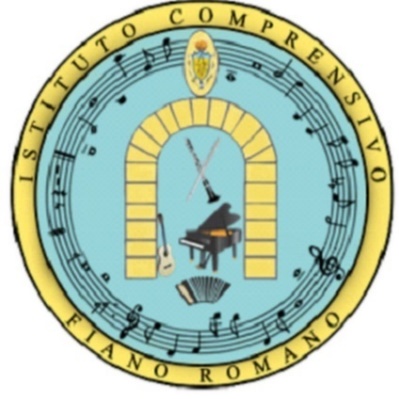 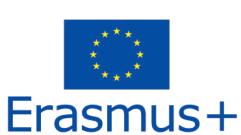 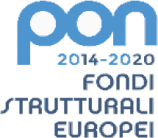 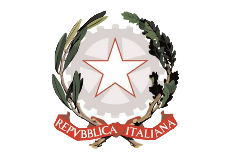   ISTITUTO COMPRENSIVO FIANO
  Indirizzo Musicale
  Via L. Giustiniani, 20 – 00065 Fiano Romano (Rm)
  Tel. 0765/389008 
  Cod.Mecc. RMIC874700D – Codice Fiscale: 97198090587
  Peo: rmic87400d@istruzione.it – Pec: rmic87400d@pec.istruzione.it
  Sito web: www.icfianoromano.edu.it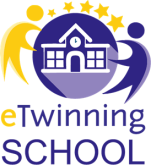 ALLEGATO n.5Anno scolastico _____________ Classe ________ Sezione _______ Scuola _________________________Verbale per richiesta accertamento diagnostico per sospetto DSA Il Consiglio di classe o il team docente della classe _________ nel corso della riunione del _____________________ sulla base delle osservazioni effettuate e delle prove somministrate all’alunno richiede che venga effettuata una valutazione clinica per sospetto disturbo d’apprendimento.Al fine di favorire il pieno sviluppo delle potenzialità dell’alunno/a, il Consiglio di Classe/Team docente, precisa che nel frattempo che la famiglia decide di intraprendere un iter diagnostico per sospetto DSA, lo stesso si avvale in base alla normativa:legge 53/2003; direttiva del 27 /12/2012 “Strumenti d’intervento per alunni con bisogni educativi speciali e organizzazione territoriale per l’inclusione scolastica”; C.M. n° 8 del 6 Marzo 2013. -di riconoscere che l’alunno presenta dei bisogni educativi speciali pertanto si ritiene necessario personalizzare il percorso di studio per l’anno scolastico ____________, nel quale saranno definite le strategie didattiche e gli eventuali strumenti compensativi e/o misure dispensative da utilizzare.I genitori saranno informati e verrà acquisito il loro parere con la sottoscrizione di una dichiarazione. (allegato n.6)Il Consiglio di classe: ______________________________________________	__________________________________________________________________________________________	__________________________________________________________________________________________	____________________________________________Fiano Romano, ________________